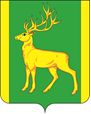 РОССИЙСКАЯ ФЕДЕРАЦИЯИРКУТСКАЯ ОБЛАСТЬАДМИНИСТРАЦИЯ МУНИЦИПАЛЬНОГО ОБРАЗОВАНИЯКУЙТУНСКИЙ РАЙОНП О С Т А Н О В Л Е Н И Е «11» ноября 2021 г.                               р.п. Куйтун                                              № 1431-пОб утверждении Паспорта муниципальной системы оповещения населения муниципального образования Куйтунский район В соответствии с  Федеральным законом от 6 октября 2003 года № 131-ФЗ «Об общих принципах организации местного самоуправления в Российской Федерации», Федеральным законом от 21 декабря 1994 года № 68-ФЗ «О защите населения и территорий от чрезвычайных ситуаций природного и техногенного характера», Федеральным законом от 12 февраля 1998 года № 28-ФЗ «О гражданской обороне», Постановлением Правительства Российской Федерации от 30 декабря 2003 года № 794 «О единой государственной системе предупреждения и ликвидации чрезвычайных ситуаций», Приказом Министерства Российской Федерации по делам гражданской обороны, чрезвычайным ситуациям и ликвидации последствий стихийных бедствий и Министерства цифрового развития, связи и массовых коммуникаций Российской Федерации от 31 июля 2020 года № 578/365 «Об утверждении положения о системах оповещена населения», Приказом Министерства Российской Федерации по делам гражданской обороны, чрезвычайным ситуациям и ликвидации последствий стихийных бедствий и Министерства цифрового развития, связи и массовых коммуникаций Российской Федерации от 31 июля 2020 года № 579/366 «Об утверждении Положения по организации эксплуатационно-технического обслуживания систем оповещения населения», Постановлением Правительства Иркутской области от 26 марта 2010 года № 54-пп «О Порядке оповещения и информирования населения Иркутской области», Постановлением Правительства Иркутской области от 1 апреля 2010 года № 55-пп «О системе оповещения и информирования населения Иркутской области об угрозе возникновения чрезвычайных ситуаций», ст. 37, 46 Устава муниципального образования Куйтунский район, администрация муниципального образования Куйтунский районП О С Т А Н О В Л Я Е Т:Утвердить прилагаемый Паспорт муниципальной системы оповещения населения муниципального образования Куйтунский район.Начальнику организационного отдела управления по правовым вопросам, работе с архивом и кадрами администрации муниципального образования Куйтунский район Рябиковой Т.А. разместить настоящее постановление в сетевом издании «Официальный сайт муниципального образования Куйтунский район» в информационно-телекоммуникационной сети «Интернет» куйтунскийрайон.рф.Настоящее постановление вступает в силу со дня его подписания.Контроль за исполнением данного постановления оставляю за собой.Мэр муниципального образованияКуйтунский район                                                                                                              А.П. Мари                                                                                                                                                                                                                          УТВЕРЖДАЮ                                                                                                                                                                                                        Мэр муниципального образования                                                                                                                                                                                                         Куйтунский район                                                                                                                                                                                                        ____________________ А.П. Мари                                                                                                                                                                                                        «11» ноября 2021 года ПАСПОРТ МУНИЦИПАЛЬНОЙ СИСТЕМЫ ОПОВЕЩЕНИЯ НАСЕЛЕНИЯМУНИЦИПАЛЬНОГО ОБРАЗОВАНИЯ КУЙТУНСКИЙ РАЙОН ИРКУТСКОЙ ОБЛАСТИпо состоянию на 01.01.2021 годар.п. Куйтун, 2021 годНаименование и шифр муниципальной системы оповещения (МСО) населения (далее - система оповещения) муниципального образования: муниципальная система оповещения населения муниципального образования Куйтунский район Иркутской области, МСО АСЦО П-166М.Год ввода системы оповещения населения в эксплуатацию: 2014 год.(Нормативный документ: Акт рабочей комиссии в соответствии с распоряжением министерства имущественных отношений Иркутской области № 737/И от 3 июня 2014 года о приемке оборудования после индивидуальных испытаний сегмента системы оповещения РАСЦО Иркутской области).Установленный срок эксплуатации системы оповещения населения: 12 лет.Превышение эксплуатационного ресурса: 0 лет.Состав муниципального образования с использованием (ОКТМО): муниципальное образование Куйтунский район, ОКТМО 25622000, в состав которого входят: Алкинское сельское поселение, Андрюшинское сельское поселение, Барлукское сельское поселение, Большекашелакское сельское поселение, Иркутское сельское поселение, Каразейское сельское поселение, Карымское сельское поселение, Куйтунское городское поселение, Кундуйское сельское поселение, Ленинское сельское поселение, Лермонтовское сельское поселение, Мингатуйское сельское поселение, Новотельбинское сельское поселение, Панагинское сельское поселение, Тулюшское сельское поселение, Усть-Кадинское сельское поселение, Уховское сельское поселение, Уянское сельское поселение, Харикское сельское поселение, Чеботарихинское сельское поселение. Оповещение населения муниципального образования, проживающего или осуществляющего хозяйственную деятельность в границах зоны действия РСО (МСО)Оповещение населения техническими средствами оповещения (электрическими, электронными сиренами и мощными акустическими системами) в автоматизированном режимеПримечание:«РСО» - региональная система оповещения;«МСО» - муниципальная система оповещения;«МО» - муниципальное образование;«ВГР» - внутригородской район;«ГП» - городские поселения;«СП» - сельские поселения;«НП» - населенные пункты, не являющиеся МО;«ПСД» - проектно-сметная документация;«Г» - «готовые» системы оповещения;«ОГ» - «ограниченно готовые» системы оповещения;«НГ» - «неготовые» системы оповещения;«Проживает населения» - проживает или осуществляет хозяйственную деятельность населения;«ТСО» - технические средства оповещения (электрические, электронные сирены и мощные акустические системы), работающие в автоматизированном режиме.1.2. Оповещение населения различными средствами оповещения в автоматизированном режиме1.3. Оповещение населения различными средствами оповещения в ручном режиме1.4. Оповещение населения локальными системами оповещения организаций, эксплуатирующих опасные производственные объекты I и II классов опасности, особо радиационно опасные и ядерно опасные производства и объекты, последствия аварий на которых могут причинять вред жизни и здоровью населения, проживающего или осуществляющего хозяйственную деятельность в зонах воздействия поражающих факторов за пределами их территорий, гидротехнические сооружения чрезвычайно высокой опасности и гидротехнические сооружения высокой опасностиПримечание:«РСО» - региональная система оповещения;«МСО» - муниципальная система оповещения;«ЛСО» - локальная система оповещения;«Ф»; «С»; «М»; «Ч» - организации (производства, объекты, гидротехнические сооружения), находящиеся в ведении федеральных органов исполнительной власти Российской Федерации, органов государственной власти субъектов Российской Федерации, органов местного самоуправления и в частной собственности соответственно;«Г» - «готовые» системы оповещения;«ОГ» - «ограниченно готовые» системы оповещения;«НГ» - «неготовые» системы оповещения;«Проживающее в зоне действия ЛСО» - проживающего или осуществляющего хозяйственную деятельность в зоне действия ЛСО.1.5. Оповещение населения комплексными системами экстренного оповещения населения (КСЭОН) в зонах экстренного оповещения населенияПримечание:«РСО» - региональная система оповещения; «МСО» - муниципальная система оповещения;«КСЭОН» - комплексная система экстренного оповещения населения;«ЧС» - чрезвычайная ситуация; «Зона» - зона экстренного оповещения населения;«НП» - населенный пункт; «СМ» - система мониторинга;«Проживающее в зоне» - проживающее или осуществляющее хозяйственную деятельность в зоне;«*» - если зона экстренного оповещения населения указывается в пункте "Смешанные", то в пунктах "Техногенные" и "Природные" не указывается (для исключения дублирования).1.6. Оповещение населения средствами общероссийской комплексной системы информирования и оповещения населения в местах массового пребывания людей (ОКСИОН)Примечание:«ОКСИОН» - общероссийская комплексная система информирования и оповещения населения в местах массового пребывания людей;«ПУОН» - пункты уличного информирования и оповещения населения;«ПИОН» - пункты информирования и оповещения населения в зданиях с массовым пребыванием людей;«МКИОН» - мобильные комплексы информирования и оповещения населения;«ТК» - терминальный комплекс ОКСИОН;«Проживающее в НП» - проживающее или осуществляющее хозяйственную деятельность в населенном пункте.1.7. Системы отображения информации (отображающие поверхности) в местах массового скопления людей:Всего необходимо 0, имеется 0, из них: 0 уличных конструкций, 0 внутри зданий. Включая:- на автомобильных вокзалах необходимо 0, имеется 0, из них: 0 уличных конструкций, 0 внутри зданий;- на железнодорожных вокзалах необходимо 0, имеется 0, из них: 0 уличных конструкций, 0 внутри зданий;- на стадионах необходимо 0, имеется 0, из них: 0 уличных конструкций, 0 - внутри зданий;- в других местах (крупных рынках, парках, зрелищных объектах и т.д.) необходимо 0, имеется 0, из них: 0 уличных конструкций, 0 - внутри зданий.Соглашений с организациями по использованию систем отображения информации (отображающих поверхностей) не заключено.2. Техническая характеристика системы оповещения населения2.1. Тип технических средств оповещения, используемых в системе оповещенияТип технических средств оповещения, используемых в системе оповещения муниципального образования Куйтунский район: 1. Аппаратура П-166М в составе:- блок управления П-166М БУ;- модуль речевого оповещения П-166М МРО;- терминал управления П-166М ТУ;- гигабитный межсетевой экран (маршрутизатор);- многоканальная система автоматического оповещения абонентов по аналоговым телефонным линиям Рупор-4.	2. Электросирены С-40:- централизованного запуска;- автономного запуска, ручные.2.2. Обеспечение автоматического (автоматизированного) режима системы оповещенияОбеспечение автоматического (автоматизированного) режима системы оповещения (да/нет): да- из административного центра субъекта Российской Федерации: областное государственное казенное учреждение «Центр по гражданской обороне и защите населения и территорий от чрезвычайных ситуаций» министерства имущественных отношений Иркутской области;- из административного центра муниципального образования Куйтунский район: ЕДДС отдела ГОЧС администрации муниципального образования Куйтунский район.- из загородной зоны субъекта Российской Федерации: областное государственное казенное учреждение «Центр по гражданской обороне и защите населения и территорий от чрезвычайных ситуаций» министерства имущественных отношений Иркутской области;- с подвижного пункта управления: нет.Взаимное автоматическое (автоматизированное) уведомление пунктов управления (да/нет): да.Для МСО - прием сигналов оповещения и экстренной информации от РСО (да/нет): да.2.3. Количество используемых в системе оповещения населения оконечных средств оповещенияПримечание:«РСО» - региональная система оповещения; «МСО» - муниципальная система оповещения;«ПСД» - проектно-сметная документация.2.4. Места установки технических средств оповещения2.5. Телеканалы, радиоканалы и сети телерадиовещания, используемые в системе оповещения населения2.6. Обеспечение задействования каналов эфирного телевещания, эфирного радиовещания, кабельного телевещанияКаналов эфирного телевещания, эфирного радиовещания, кабельного телевещания на территории муниципального образования Куйтунский район нет:Задействования каналов эфирного телевещания, эфирного радиовещания, кабельного телевещания:- в автоматизированном режиме (отдельно перечислить наименования каналов) - нет;- из студий вещания (отдельно перечислить наименования каналов) - нет.2.7. Обеспечение задействования редакций средств массовой информации Средства массовой информации на территории муниципального образования Куйтунский район представлены газетой «Вестник Куйтунского района» и сетевым изданием «Официальный сайт муниципального образования Куйтунский район» в информационно - телекоммуникационной сети «Интернет» куйтунскийрайон.рф, которые задействуется при оповещении населения муниципального образования Куйтунский район.2.8. Обеспечение задействования таксофонов, предназначенных для оказания универсальных услуг телефонной связи, с функцией оповещенияТаксофонов, предназначенных для оказания универсальных услуг телефонной связи, с функцией оповещения, на территории муниципального образования Куйтунский район нет. Задействования таксофонов, предназначенных для оказания универсальных услуг телефонной связи, с функцией оповещения:- в автоматизированном режиме не проводится;- в ручном режиме не проводится.2.9. Резерв технических средств оповещения2.9.1. Наличие резерва стационарных средств оповещения Резерва стационарных средств оповещения на базе комплекса технических средств оповещения (КТСО) П-166М создан в соответствии с контрактом в Публичном акционерном обществе «Ростелеком» (далее – ПАО «Ростелеком»). Достаточность резерва составляет 100%.2.9.2 Наличие резерва громкоговорящих средств на подвижных объектах, мобильных и носимых технических средств оповещения Резерв громкоговорящих средств на мобильных средствах оповещения на территории муниципального образования Куйтунский район (автомобили с СГУ):- МО МВД России «Тулунский» - 8 единиц;- 7 ПСО ФПС ГУ МЧС России по Иркутской области - 3 единицы.Достаточность резерва составляет 100%.Резерв носимых технических средств оповещения на территории муниципального образования Куйтунский район создан в городском и сельских поселениях:- Алкинском сельском поселении - 1;- Андрюшинском сельском поселении - 1;- Барлукском сельском поселении - 1;- Большекашелакском сельском поселении - 1;- Иркутском сельском поселении - 1;- Каразейском сельском поселении - 1;- Карымском сельском поселении - 1;- Куйтунском городском поселении - 1;- Кундуйском сельском поселении - 1;- Ленинском сельском поселении - 1;- Лермонтовском сельском поселении - 1;- Мингатуйском сельском поселении - 1;- Новотельбинском сельском поселении - 1;- Панагинском сельском поселении - 1;- Тулюшском сельском поселении - 1;- Усть-Кадинском сельском поселении - 1;- Уховском сельском поселении - 1;- Уянском сельском поселении - 1;- Харикском сельском поселении - 1;- Чеботарихинском сельском поселении – 1.3. Организация эксплуатационно-технического обслуживания (ЭТО) систем оповещения населенияПримечание:«ЭТО» - эксплуатационно-техническое обслуживание;«ТСО» - технические средства оповещения (электрические, электронные сирены и мощные акустические системы), работающие в автоматизированном режиме;«сирены, МАС» - электрические, электронные, электромеханические сирены и мощные акустические системы.3.1. Стоимость ЭТО технических средств оповещенияСтоимость ЭТО технических средств оповещения муниципального образования Куйтунский район: - в 2021 году 0 тысяч рублей;- в 2022 году 200 тысяч рублей;- в 2023 году 200 тысяч рублей;- в 2024 году 200 тысяч рублей;- в 2025 году 200 тысяч рублей.3.2. Задолженность за ЭТО перед организациями, проводящими ЭТО за предыдущий годЗадолженность муниципального образования Куйтунский район за ЭТО перед организациями, проводящими ЭТО за предыдущий год составила:- за 2020 год 0 тысяч рублей, погашено 0 тысяч рублей, дата _____________________;- за 2020 год 0 тысяч рублей, погашено 0 тысяч рублей, дата _____________________;- за 2020 год 0 тысяч рублей, погашено 0 тысяч рублей, дата _____________________;- за 2020 год 0 тысяч рублей, погашено 0 тысяч рублей, дата _____________________;- за 2020 год 0 тысяч рублей, погашено 0 тысяч рублей, дата _____________________;- за 2020 год 0 тысяч рублей, погашено 0 тысяч рублей, дата _____________________.№ п/пМуниципальные образованияМуниципальные образованияМуниципальные образованияМуниципальные образованияМуниципальные образованияМуниципальные образованияКоличество МСОКоличество МСОКоличество МСОКоличество МСОКоличество МСОКоличество МСОПроживает населенияПроживает населенияПроживает населения№ п/пНаименованиеКоличествоКоличество расположенных в границах МОКоличество расположенных в границах МОКоличество расположенных в границах МОКоличество расположенных в границах МОПодлежит созданию и отражено в ПСДВведено в эксплуатациюСопряженных с РСОГОГНГВсего (тыс.чел.)в зоне действия ТСОв зоне действия ТСО№ п/пНаименованиеКоличествоВГРГПСПНППодлежит созданию и отражено в ПСДВведено в эксплуатациюСопряженных с РСОГОГНГВсего (тыс.чел.)(тыс. чел.)%1.Алкинское сельское поселение500056000000,5670,5671002.Андрюшинское сельское поселение400046000001,0331,0331003.Барлукское сельское поселение400047000001,4251,4251004.Большекашелакское сельское поселение600066000000,2740,2741005.Иркутское сельское поселение7000710000002,0432,0431006.Каразейское сельское поселение200023000001,1001,1001007.Карымское сельское поселение200024000001,5831,5831008.Куйтунское городское поселение100013330009,3799,3791009.Кундуйское сельское поселение300035000001,2651,26510010.Ленинское сельское поселение400045000000,6090,60910011.Лермонтовское сельское поселение500056000001,2351,23510012.Мингатуйское сельское поселение400045000000,1460,14610013.Новотельбинское сельское поселение400044000000,2570,25710014.Панагинское сельское поселение100011000000,1870,18710015.Тулюшское сельское поселение500058000001,6341,63410016.Усть-Кадинское сельское поселение200023000000,5400,54010017.Уховское сельское поселение100012000001,0251,02510018.Уянское сельское поселение200026000001,1691,16910019.Харикское сельское поселение300035000000,6870,68710020.Чеботарихинское сельское поселение200024000000,8200,820100ИТОГО за муниципальное образование6700067990000026,97826,978100№ п/пМуниципальные образованияОповещение населения (от общего числа населения, находящегося на указанной территории) с использованием:Оповещение населения (от общего числа населения, находящегося на указанной территории) с использованием:Оповещение населения (от общего числа населения, находящегося на указанной территории) с использованием:Оповещение населения (от общего числа населения, находящегося на указанной территории) с использованием:Оповещение населения (от общего числа населения, находящегося на указанной территории) с использованием:Оповещение населения (от общего числа населения, находящегося на указанной территории) с использованием:Оповещение населения (от общего числа населения, находящегося на указанной территории) с использованием:Оповещение населения (от общего числа населения, находящегося на указанной территории) с использованием:Оповещение населения (от общего числа населения, находящегося на указанной территории) с использованием:Оповещение населения (от общего числа населения, находящегося на указанной территории) с использованием:Оповещение населения (от общего числа населения, находящегося на указанной территории) с использованием:Оповещение населения (от общего числа населения, находящегося на указанной территории) с использованием:Оповещение населения (от общего числа населения, находящегося на указанной территории) с использованием:Оповещение населения (от общего числа населения, находящегося на указанной территории) с использованием:№ п/пМуниципальные образованияМестнойтелефоннойсвязиМестнойтелефоннойсвязиПодвижнойрадиотелефонной связьюПодвижнойрадиотелефонной связьюКабельноготелевещанияКабельноготелевещанияЭфирного теле вещанияЭфирного теле вещанияЭфирногорадиовещанияЭфирногорадиовещанияПроводногорадиовещанияПроводногорадиовещанияТаксофонов с функцией оповещенияТаксофонов с функцией оповещения№ п/пМуниципальные образованиятыс. чел.%тыс. чел.%тыс. чел.%тыс. чел.%тыс. чел.%тыс. чел.%тыс.чел.%1.Алкинское сельское поселение000000000000002.Андрюшинское сельское поселение000000000000003.Барлукское сельское поселение000000000000004.Большекашелакское сельское поселение000000000000005.Иркутское сельское поселение000000000000006.Каразейское сельское поселение000000000000007.Карымское сельское поселение000000000000008.Куйтунское городское поселение000000000000009.Кундуйское сельское поселение0000000000000010.Ленинское сельское поселение0000000000000011.Лермонтовское сельское поселение0000000000000012.Мингатуйское сельское поселение0000000000000013.Новотельбинское сельское поселение0000000000000014.Панагинское сельское поселение0000000000000015.Тулюшское сельское поселение0000000000000016.Усть-Кадинское сельское поселение0000000000000017.Уховское сельское поселение0000000000000018.Уянское сельское поселение0000000000000019.Харикское сельское поселение0000000000000020.Чеботарихинское сельское поселение00000000000000ИТОГО за муниципальное образование00000000000000№ п/пМуниципальные образованияОповещение населения за 30 минут (от общего числа населения, находящегося на указанной территории) с использованием:Оповещение населения за 30 минут (от общего числа населения, находящегося на указанной территории) с использованием:Оповещение населения за 30 минут (от общего числа населения, находящегося на указанной территории) с использованием:Оповещение населения за 30 минут (от общего числа населения, находящегося на указанной территории) с использованием:Оповещение населения за 30 минут (от общего числа населения, находящегося на указанной территории) с использованием:Оповещение населения за 30 минут (от общего числа населения, находящегося на указанной территории) с использованием:Оповещение населения за 30 минут (от общего числа населения, находящегося на указанной территории) с использованием:Оповещение населения за 30 минут (от общего числа населения, находящегося на указанной территории) с использованием:Оповещение населения за 30 минут (от общего числа населения, находящегося на указанной территории) с использованием:Оповещение населения за 30 минут (от общего числа населения, находящегося на указанной территории) с использованием:Оповещение населения за 30 минут (от общего числа населения, находящегося на указанной территории) с использованием:Оповещение населения за 30 минут (от общего числа населения, находящегося на указанной территории) с использованием:Оповещение населения за 30 минут (от общего числа населения, находящегося на указанной территории) с использованием:Оповещение населения за 30 минут (от общего числа населения, находящегося на указанной территории) с использованием:Оповещение населения за 30 минут (от общего числа населения, находящегося на указанной территории) с использованием:Оповещение населения за 30 минут (от общего числа населения, находящегося на указанной территории) с использованием:№ п/пМуниципальные образованияМестнойтелефоннойсвязиМестнойтелефоннойсвязиПодвижнойрадиотелефоннойсвязьюПодвижнойрадиотелефоннойсвязьюКабельноготелевещанияКабельноготелевещанияЭфирного телевещанияЭфирного телевещанияЭфирногорадиовещанияЭфирногорадиовещанияПроводногорадиовещанияПроводногорадиовещанияТаксофонов с функцией оповещенияТаксофонов с функцией оповещенияЭлектромеханическими сиренамиЭлектромеханическими сиренами№ п/пМуниципальные образованиятыс чел.%тыс чел.%тыс чел.%тыс. чел.%тыс. чел.%тыс. чел.%тыс.чел.%тыс.чел.%1.Алкинское сельское поселение000000000000000,5671002.Андрюшинское сельское поселение000000000000001,0331003.Барлукское сельское поселение000000000000001,4251004.Большекашелакское сельское поселение000000000000000,2741005.Иркутское сельское поселение000000000000002,0431006.Каразейское сельское поселение000000000000001,1001007.Карымское сельское поселение000000000000001,5831008.Куйтунское городское поселение000000000000009,3791009.Кундуйское сельское поселение000000000000001,26510010.Ленинское сельское поселение000000000000000011.Лермонтовское сельское поселение000000000000001,23510012.Мингатуйское сельское поселение000000000000000,14610013.Новотельбинское сельское поселение000000000000000,25710014.Панагинское сельское поселение000000000000000015.Тулюшское сельское поселение000000000000000016.Усть-Кадинское сельское поселение000000000000000,54010017.Уховское сельское поселение000000000000000018.Уянское сельское поселение000000000000001,16910019.Харикское сельское поселение000000000000000,68710020.Чеботарихинское сельское поселение000000000000000,820100ИТОГО за муниципальное образование0000000000000026,978100№ п/пХарактеристика организаций (объектов, производств, гидротехнических сооружений)КоличествоКоличествоКоличествоКоличествоКоличествоКоличество ЛСОКоличество ЛСОКоличество ЛСОКоличество ЛСОКоличество ЛСОКоличество ЛСОКоличество ЛСОКоличество ЛСОКоличество ЛСОКоличество ЛСОКоличество ЛСОКоличество ЛСОКоличество ЛСОКоличество ЛСОКоличество ЛСОНаселениеНаселениеНаселение№ п/пХарактеристика организаций (объектов, производств, гидротехнических сооружений)КоличествоКоличествоКоличествоКоличествоКоличествоВведено в эксплуатациюВведено в эксплуатациюВведено в эксплуатациюВведено в эксплуатациюВведено в эксплуатациюВведено в эксплуатациюСопряженных с МСОСопряженных с МСОСопряженных с МСОСопряженных с МСОСопряженных с МСОСопряженных с МСОГОГНГПроживающее в зоне действия ЛСООповещаемоесредствамиЛСООповещаемоесредствамиЛСО№ п/пХарактеристика организаций (объектов, производств, гидротехнических сооружений)ФСМЧвсегоФСМЧвсего%ФСМЧвсего%ГОГНГПроживающее в зоне действия ЛСОтыс.чел.%1.Опасные производственные объекты I класса00000000000000000---0002.Опасные производственные объекты II класса00000000000000000---0003.Особо радиационно-опасные производства и объекты00000000000000000---0004.Ядерно-опасные производства и объекты00000000000000000---0005.Гидротехнические сооружения чрезвычайно высокой опасности00000000000000000---0006.Гидротехнические сооружения высокой опасности00000000000000000---000ИТОГО за муниципальное образование:00000000000000000---000№ п/пИсточники быстроразвивающихся ЧСХарактеристика быстроразвивающихся опасных процессовКоличество зонКоличество КСЭОНКоличество КСЭОНКоличество КСЭОНКоличество КСЭОННаселениеНаселениеНаселение№ п/пИсточники быстроразвивающихся ЧСХарактеристика быстроразвивающихся опасных процессовКоличество зонВведено в эксплуатацию с СМВведено в эксплуатацию с СМСопряженных с МСО (РСО)Сопряженных с МСО (РСО)Проживающее в зоне (тыс. чел.)ОповещаемоесредствамиКСЭОНОповещаемоесредствамиКСЭОН№ п/пИсточники быстроразвивающихся ЧСХарактеристика быстроразвивающихся опасных процессовКоличество зонВсего %Всего%Проживающее в зоне (тыс. чел.)тыс. чел.%1.ТехногенныеХимически опасный000000001.ТехногенныеПожаро-взрывоопасный000000001.ТехногенныеТоксичный 000000001.ТехногенныеДругие (перечислить)000000002.ПриродныеУгрозы природных пожаров00000000Угрозы подтопления00000000Угроза волн цунами00000000Угроза извержения вылкана00000000Другие (перечислить)000000003.Смешанные <*>(перечислить)00000000ИТОГО за муниципальное образование:ИТОГО за муниципальное образование:00000000№п/пМуниципальные образованияМуниципальные образованияКоличество НП, оснащенных ОКСИОНКоличество объектов ОКСИОНКоличество объектов ОКСИОНКоличество объектов ОКСИОНКоличество объектов ОКСИОННаселениеНаселениеНаселениеНаселениеНаселение№п/пНаименованиеКоличество НПКоличество НП, оснащенных ОКСИОНПУОНПИОНМКИОНВсего ТКПроживающее в НП (тыс., чел.)Оповещаемое средствами ОКСИОНОповещаемое средствами ОКСИОНОповещаемое средствами ОКСИОНОповещаемое средствами ОКСИОН№п/пНаименованиеКоличество НПКоличество НП, оснащенных ОКСИОНПУОНПИОНМКИОНВсего ТКПроживающее в НП (тыс., чел.)В дневное времяВ дневное времяВ ночное времяВ ночное время№п/пНаименованиеКоличество НПКоличество НП, оснащенных ОКСИОНПУОНПИОНМКИОНВсего ТКПроживающее в НП (тыс., чел.)(тыс. чел.)%(тыс. чел.)%1.Алкинское сельское поселение5000000,56700002.Андрюшинское сельское поселение4000001,03300003.Барлукское сельское поселение4000001,42500004.Большекашелакское сельское поселение6000000,27400005.Иркутское сельское поселение7000002,04300006.Каразейское сельское поселение2000001,10000007.Карымское сельское поселение2000001,58300008.Куйтунское городское поселение1000009,37900009.Кундуйское сельское поселение3000001,265000010.Ленинское сельское поселение4000000,609000011.Лермонтовское сельское поселение5000001,235000012.Мингатуйское сельское поселение4000000,146000013.Новотельбинское сельское поселение4000000,257000014.Панагинское сельское поселение1000000,187000015.Тулюшское сельское поселение5000001,634000016.Усть-Кадинское сельское поселение2000000,540000017.Уховское сельское поселение1000001,025000018.Уянское сельское поселение2000001,169000019.Харикское сельское поселение3000000,687000020.Чеботарихинское сельское поселение2000000,8200000ИТОГО за муниципальное образование:670000026,9780000№п/пМуниципальные образованияМуниципальные образованияКоличество электрических, электронных сирен и мощных акустических систем в автоматизированном режимеКоличество электрических, электронных сирен и мощных акустических систем в автоматизированном режимеКоличество электрических, электронных сирен и мощных акустических систем в автоматизированном режимеКоличество электромеханических сирен в ручном режимеКоличество электромеханических сирен в ручном режиме№п/пНаименованиеКоличествоНеобходимых по ПСДВключенных в МСОНеисправныхИсправныхНеисправных1.Алкинское сельское поселение5600502.Андрюшинское сельское поселение4600103.Барлукское сельское поселение4700104.Большекашелакское сельское поселение6600105.Иркутское сельское поселение71000106.Каразейское сельское поселение2300107.Карымское сельское поселение2400108.Куйтунское городское поселение1330309.Кундуйское сельское поселение35001010.Ленинское сельское поселение45000011.Лермонтовское сельское поселение56001012.Мингатуйское сельское поселение45001013.Новотельбинское сельское поселение44001014.Панагинское сельское поселение11000015.Тулюшское сельское поселение58000016.Усть-Кадинское сельское поселение23002017.Уховское сельское поселение12000018.Уянское сельское поселение26003019.Харикское сельское поселение35001020.Чеботарихинское сельское поселение240010ИТОГО за муниципальное образование:679900250№п/пАдреса объектов, где установлены технические средства оповещенияВсего объектовКоличество технических средств оповещенияНаименование технических средств оповещения1.с. Алкин, ул. Советская, 39Б12Электросирены С-40, громкоговоритель ГР-1002.с. Малая Кочерма, ул. Школьная, 211Электросирены С-403.с. Сулкет, ул. Трактовая, 2911Электросирены С-404.д. Тобино, ул. Степная, 1711Электросирены С-405.с. Ан-завод11Электросирены С-406.с. Андрюшино, ул. Заречная, 112Электросирены С-40, громкоговоритель ГР-1007.п. Березовский, ул. Школьная, 511Громкоговоритель ГР-1008.с. Ключи, ул. Центральная, 4611Громкоговоритель ГР-1009.с. Хаихта, ул. Зеленая, 211Громкоговоритель ГР-10010.с. Барлук, ул. Школьная, 17А12Электросирены С-40, громкоговоритель ГР-10011.с. Бурук, ул. Школьная, 4311Громкоговоритель ГР-10012.п. Окинский, ул. Верхняя, 111Громкоговоритель ГР-10013.с. Большой Кашелак, ул. Социалистическая, 4712Электросирены С-40, громкоговоритель ГР-10014.п. Харик, ул. Ленина, 12Б11Громкоговоритель ГР-10015.д. Листвянка, ул. Центральная, 1-111Электросирены С-4016.с. Каразей, ул. Мира, 5812Электросирены С-40, громкоговоритель ГР-10017.д. Таган11Громкоговоритель ГР-10018.с. Карымск, ул. Рабочая, 15А11Электросирены С-4019.с. Кундуй, ул. Ленина, 7112Электросирены С-40, громкоговоритель ГР-10020.д. Александро-Невская Станица, ул. Центральная, 4111Громкоговоритель ГР-10021.с. Амур, ул. Центральная, 37Д11Громкоговоритель ГР-10022.п. Игнино, ул. Юбилейная, 1911Громкоговоритель ГР-10023.п. Лермонтовский, ул. Лермонтова, 1212Электросирены С-40, громкоговоритель ГР-10024.с. Мингатуй, ул. Мира, 1512Электросирены С-40, громкоговоритель ГР-10025.п. Бузулук11Громкоговоритель ГР-10026.п. Наратай, пер. Бамовский, 7-111Громкоговоритель ГР-10027.п. Новая Тельба, ул. Ленина, 112Электросирены С-40, громкоговоритель ГР-10028.п. Панагино, ул. Лесная, 311Громкоговоритель ГР-10029.с. Тулюшка, ул. Мира, 1111Громкоговоритель ГР-10030.п. Майский, ул. Полевая, 24-211Громкоговоритель ГР-10031.с. Усть-Када, ул. Совхозная, 112Электросирены С-40, громкоговоритель ГР-10032.д. Новая Када, ул. Мира, 5612Электросирены С-40, громкоговоритель ГР-10033.п. Уховский, ул. Комсомольская, 6А11Громкоговоритель ГР-10034.с. Уян, ул. Зеленая, 713Электросирены С-40 (2), громкоговоритель ГР-10035.д. Красный Яр, ул. Зеленая, 1411Электросирены С-4036.с. Харик, ул. Озерная, 1711Электросирены С-4037.с. Чеботариха, ул. Мира, 8012Электросирены С-40, громкоговоритель ГР-100ИТОГО за муниципальное образование:3751№п/пУровень вещанияТелеканалыРадиоканалыРадиотрансляционная сетьРадиотрансляционная сетьРадиотрансляционная сетьРадиотрансляционная сетьРадиовещательныепередатчикиТелевизионныепередатчикиОрганизации кабельного телевещания№п/пУровень вещанияТелеканалыРадиоканалыУзлы проводного вещанияУзлы проводного вещанияРадиотрансляционныеточкиУличныегромкоговорителиРадиовещательныепередатчикиТелевизионныепередатчикиОрганизации кабельного телевещания№п/пУровень вещанияТелеканалыРадиоканалыавтоматизированныенеавтоматизированныеРадиотрансляционныеточкиУличныегромкоговорителиРадиовещательныепередатчикиТелевизионныепередатчикиОрганизации кабельного телевещания1.Регионального вещания0000000002.Местного вещания (городские округа, муниципальные районы (округа)0000000003.В городских (сельских) поселениях (других населенных пунктах)000000000ИТОГО за муниципальное образование:000000000Год проведения ЭТООтметка о проведении ЭТО (ФИО, подпись, печать)Организации, на балансе которых находятся средства оповещенияОрганизации, на балансе которых находятся средства оповещенияОрганизации, на балансе которых находятся средства оповещенияОрганизации, проводящие ЭТООрганизации, проводящие ЭТООрганизации, проводящие ЭТОКоличество работников, выполняющих ЭТОКоличество работников, выполняющих ЭТОГод проведения ЭТООтметка о проведении ЭТО (ФИО, подпись, печать)ТСО (аппаратура)ТСО (сирены, МАС)Другие средства оповещенияТСО (аппаратура)ТСО (сирены, МАС)Другие средства оповещенияОсвобожденныхПо совместительству2021П-166МС-40РУПОРП-166МС-40РУПОР012022202320242025